		13	/ RM 04093O natal é uma data em 	gue comemoramos o  nascimento  de   Jesus  cristo 25  de  dezembro                Foi   estabelecido  com  data  oficial  deComemoração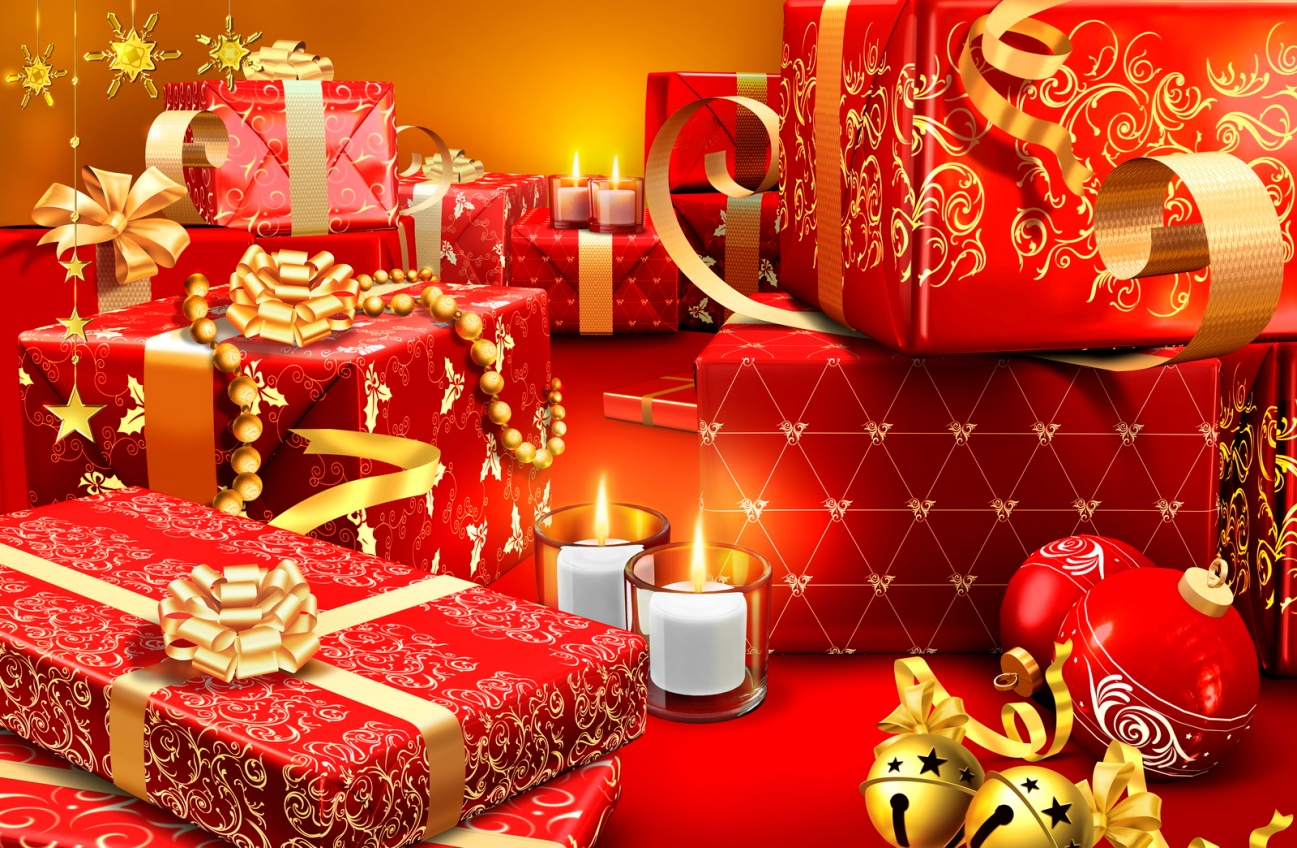 